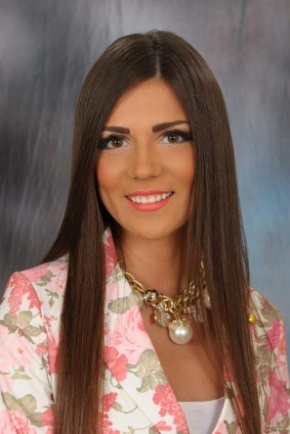 dr Jelena Milićević Trakilovićvanredni PROFESORBibliografijaObjavljeni radovi:Pavlović, B., Milićević Trakilović, J., (2013): Negovanje i značaj tradicionalnih narodnih igara sa pevanjem u nastavi muzičke kulture, „Uzdanica“, Časopis za jezik, književnost, umetnost i pedagoške nauke, Jagodina: Fakultet pedagoških nauka Univerziteta u Kragujevcu (str, 217-232) ISNN1451-673X; COBISS.SR-ID110595084 M52Trakilović, D., Spasojević-Stojanović, G., Milićević Trakilović, J., (2014), Tehnike razvoja vokalnih sposobnosti učenika u nastavi muzičke kulture. (Rad saopšten na Petom naučnom skupu od međunarodnog značaja na Pedagoškom fakultetu u Bijeljini 14. 11. 2014. godine).Milićević Trakilović, J., Trakilović, D., (2015), Vokalno-instrumentalni ansambli u radu sa djecom predškolskog i ranog školskog uzrasta, (Rad saopšten na Šestom naučnom skupu od međunarodnog značaja na Pedagoškom fakultetu u Bijeljini, 20. 11. 2015. godine).Milićević Trakilović, J., Trakilović, D., (2015), „ Ritmičke sposobnosti kod dječaka i djevojčica mlađeg školskog uzrasta“,  Nova škola, Pedagoški fakultet,  Bijeljina,ISSN 1840-0922; UDK 37; DOI 10.7251/NSK. Milićević trakilović, J., Trakilović, D., (2016), „Mjesto i značaj narodne pjesme kod dječaka i djevojčica mlađeg školskog uzrasta“, Bijeljinski metodički časopis, Vol. 3, pp. 143 152, ISSN 2303-5366Milićević Trakilović, J., Trakilović, D., Stojanović Spasojević, G. (2017), „Uloga pjesme u nastavi muzičke kulture“, Nova škola, Bijeljina, XII br. 1.  pp. 181 188., ISBN 1840-0922, UDK 37, DOI 10.7251/NSKMilićević Trakilović, J. Trakilović, M., Trakilović, D., (2017), “Preciznost izvođenja muzike iz notnog teksta kod djece mlađeg školskog uzrasta“, Nova škola, Bijeljina, ISSN 1840-0922, UDK 371. 3::78 37.036-057.874:78, DOIMilićević Trakilović, J., Trakilović, M., Trakilović D., (2017), „Dječija muzička igra u nastavi muzičke kulture“,Rad saopšten 17. 11. 2017. godine na Osmom naučnom skupu „Nauka i nastava danas“u organizaciji Pedagoškog fakulteta u Bijeljini, Univerziteta u Istočnom Sarajevu.UČEŠĆE NA PROJEKTIMA:„Na Drini ćuprija“, projekat koji finansira Evropska unija, 2011.„Majske muzičke svečanosti“, koje sufinansira Ministarstvo prosvjete i kulture Republike Srpske i Grad Bijeljina, „Pjevanjem do zlata“, Projekat za međunarodnu saradnju, koje sufinansira Ministarstvo civilnih poslova Bosne i Hercegovine i Opštinska uprava Grada Bijeljina, 2015.„Zapjevajmo veselo“  koje sufinansira Opštinska uprava Grada Bijeljina, 2015.„Kalamata“ Grčka - Projekat za međunarodno takmičenje  horova.„Riva del Garda“ Italija – Projekat za međunarodno takmičenje  horova.„Dijete i muzika“ - koje sufinansira Opštinska uprava Grada Bijeljina, 2016.„Krf“ Grčka - Projekat za međunarodno takmičenje  horova.„Dječija opera“ koje sufinansira Opštinska uprava Grada Bijeljina, 2017.„Barselona“ Španija - Projekat za međunarodno takmičenje  horova.„Šareni vokali“ - koje sufinansira Opštinska uprava Grada Bijeljina, 2018.„Dječija planeta“- Ministarstvo prosvete i kulture Republike Srpske, 2018.„Zlatna Srbadija“ – Projekat za međunarodno takmičenje horova, 2018.Email adresa:Email adresa:jelena.trakilovic@yahoo.comjelena.trakilovic@yahoo.com